Checklist for Applicant PortfoliosI have not submitted an application for the UL Teaching Award within the last 3 years.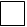 Word count does not exceed 1500 words, excluding appendices, diagrams, tables, video commentary.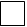 Two samples of student feedback provided.Peer Observation report provided.Sample of teaching recording up to 50 minutes provided.